УтверждаюРектор ГАОУ ДПО ВО ВИРО имени Л.И. Новиковой____________В.В. Андреева«___»_________2019г.ПОЛОЖЕНИЕоб областном  туристском слёте работников образовательных организаций «Турслёт поколений»1. ЦЕЛИ И ЗАДАЧИ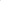 Областной туристский слёт работников образовательных организаций «Турслёт поколений» (далее — Слёт) проводится в целях популяризации туристско-краеведческой деятельности среди работников образовательных организаций. 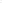 Задачами слёта являются:- обобщение и пропаганда передового опыта туристско-краеведческой деятельности работников	образовательных организаций с обучающимися в осуществлении учебно-воспитательного процесса; 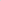 - повышение профессионального и туристского мастерства педагогов;- использование туризма как средства укрепления здоровья.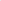 2. ПОРЯДОК, ВРЕМЯ И МЕСТО ПРОВЕДЕНИЯСлёт проводится с 13 по 15 сентября 2019 года в Камешковском районе вблизи д. Кижаны. Приезд и регистрация команд  13 сентября с 14 до 19 часов.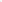 З. РУКОВОДСТВО ПРОВЕДЕНИЕМ СЛЁТАРуководство подготовкой и проведением Соревнований осуществляет Оргкомитет. Непосредственное проведение департамент образования администрации Владимирской области, федерацию спортивного туризма, рафтинга и гребного слалома Владимирской области, и Главную судейскую коллегию.4. УЧАСТНИКИ СЛЁТАВ Слёте принимают участие команды, представляющие субъекты Владимирской области, скомплектованные из работников образовательных организаций и представителей сферы образования. Состав команды - 6 человек старше 18 лет, из них: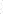 1 руководитель команды;1 судья;4 участника (из них не менее 1-ой девушки (1 мужчины);4-    по согласованию с Оргкомитетом допускается 1 дополнительный представитель.Все участники должны иметь опыт участия в туристских походах с ночёвкой в полевых условиях и уметь плавать.Все участники должны иметь медицинский допуск и полис добровольного страхования жизни от несчастного случая.Количество команд от муниципалитета не ограничено.Соревнования на спортивно-туристских дистанциях проводятся по двум группам: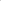 Группа «А» - команды, участвующие в соревнованиях на дистанциях,  требующих специального туристского снаряжения.Группа «Б» - команды, участвующие в соревнованиях на дистанциях,  не требующих специального туристского снаряжения.Возраст участников определяется по году рождения.В туристско-спортивных видах программы Слета команды принимают участие только в том составе, в котором заявлены на комиссию по допуску.5. ПРОГРАММА СЛЁТАВ программу Слёта входят обязательные виды соревнований: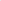 - контрольно-туристский маршрут (дистанция-пешеходная-группа) - командные соревнования;- туристская полоса препятствий – командные соревнования;- конкурсная программа: конкурсы «Туристский завтрак», «Туристская песня", «Визитная карточка команды»,  «Организация быта в полевых условиях».В программу Слёта организаторы могут включать дополнительно различные конкурсы и соревнования, а также «круглые столы» по вопросам развития туристско-краеведческой деятельности среди педагогов и обучающихся.Соревнования проводятся согласно правилам вида спорта «Спортивный туризм», утвержденным приказом Минспорта России от 22 июля 2013 года  571, а также Условиям проведения Слёта.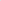 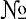 Контрольно-туристский маршрут.Контрольно-туристский маршрут (далее - КТМ) представляет собой дистанцию в заданном направлении протяженностью до 10 км, с выполнением туристских заданий.Состав команды: 4 человека (не менее 1 женщины (1 мужчины);Личное минимальное снаряжение: одежда, закрывающая локти и колени, обувь без металлических шипов, рукавицы или перчатки, индивидуальная страховочная система для группы «А»,  каска для группы «А».Групповое снаряжение на усмотрение команды, которое она считает необходимым для работы на этапах маршрута с целью получения максимальных баллов и комфортного прохождения маршрута. Обязательное снаряжение: медицинская аптечка, емкости с водой 4-5 литров, часы, компас, мобильный телефон с положительным балансом.На дистанции вводится общее контрольное время (далее - ОКВ), на всех этапах вводится контрольное время (далее - КВ). На старте команде выдается зачётная маршрутная книжка (далее - ЗМК), в которой указаны последовательность прохождения всех этапов, в которую судьи заносят штрафы в ходе движения команды по дистанции. К работе на этапе команда допускается только в полном составе. Команда стартует в соответствии со стартовым протоколом, движется по своему графику. Команда начинает работу на этапе по прибытию всех участников.Финиш дистанции считается по пересечению финишного створа последним участником команды и последней единицы снаряжения.Все оборудование на этапах, помимо оговоренного в настоящих Условиях, участники устанавливают и снимают самостоятельно.Задача команды: набрать минимальное количество штрафных баллов на этапах дистанции за контрольное время, по истечении которого команда обязана прекратить работу. Результат команды определяется суммой  времени на дистанции и штрафных баллов. 1 штрафной балл - 1 минута. Обозначения, принятые в Условиях и схемах:КВ на этапах засекается по входу в рабочую зону этапа, в случае отсутствия РЗ - по входу в опасную зону, либо по задействованию судейского оборудования.КВ на этапе останавливается при освобождении судейского оборудования и выходе всего снаряжения и всех участников команды в БЗ на ЦС этапа.Если команда не укладывается в КВ на техническом этапе, то она прекращает работу на этапе и получает 0 премиальных баллов.Команды, не уложившиеся в КВ дистанции, занимают места после всех команд, уложившихся в КВ дистанции.При равенстве результатов команда, прошедшая всю дистанцию быстрее, занимает место выше.На всех этапах в коридоре движения может находиться не более одного участника, если иное не оговорено условиями этапа.Порядок и уточнения по прохождению этапов будут предоставлены на совещании с руководителями.Примерный перечень этапов дистанции:Предстартовая проверка (проводится за 10 минут до старта команды). Проверяется минимальное личное и групповое снаряжение, знание границ полигона (любой участник), действия команды в аварийной ситуации (капитан команды).  	Ориентирование в заданном направлении. Карта выдаётся на предстартовой проверке. Дистанция впечатана в карту. Команда движется от старта до финиша в заданном направлении. Отметка на контрольных пунктах по возрастанию порядковых номеров. Непоследовательная отметка КП является не взятым КП, выбор варианта движения на усмотрение команды.Азимутальный ход.Действия: в начале этапа расположена стартовая призма, где команда получает числовое значение азимутального направления. В конце этапа расположены несколько призм соответствующих разным азимутальным направлениям. Задача команды выбрать призму, соответствующую заданному азимутальному ходу.Поляна заданий  Определение высоты объекта, расстояния до недоступного объекта. Узлы. Команда выстраивается в линию, участники берут карточку с названием узла и за 1  минуту завязывают его. По истечении времени проверяется правильность завязанных узлов. За каждый правильно завязанный узел одним из участников команда получает премиальные баллы. Перечень возможных узлов: проводник восьмерка, встречная восьмерка, грейпвайн, австрийский проводник, двойной проводник («заячьи уши»), брамшкотовый.Штраф за не завязанный или неправильно завязанный узел – 3 балла (перехлёст прядей узла считается неправильно завязанным узлом).Переправа через болото по кочкам с альпенштоком.Участники переправляются через болото в заданном коридоре. Альпеншток можно заменить слегами.Переправа вертикальным маятником по судейским перилам.Переправа через болото по слегам. Оборудование:ИС - БЗ, KJI - начало зоны 03.Горизонтальные бревна, диаметром не менее 15 см.ЦС - БЗ, КЛ - окончание зоны 03.Действия: слеги - шесты, которые команда готовит самостоятельно. Количество слег не ограничено.  Разрешается изготовление и использование слег только из сухих деревьев. Команда должна переправиться от начала до конца этапа, наступая исключительно на горизонтальные бревна или слеги, лежащие на бревнах. Перепрыгивать с бревна на бревно запрещено. По окончанию этапа все слеги должны находиться на ЦС этапа. Перекидывание слег запрещено. Транспортировка рюкзаков осуществляется на участниках с расстегнутыми поясными ремнями. Также рюкзаки и другое снаряжение можно передавать. Перекидывать снаряжение запрещено.Касание участником воды или земли в зоне 03 этапа- 5 ШБ (за каждый случай).Падение участника с бревна (слеги) в воду (выше колена, локтя) или на землю в зоне 03 этапа (двумя конечностями) - 10 ШБ (за каждый случай).В случае, если не все участники переправились по истечению КВ этапа, то команда получает 10 ШБ за каждого участника, не достигшего ЦС этапа.Поляна заданий.Тесты по оказанию первой помощи. Каждый участник вытягивает карточку с тестами по оказанию первой помощи, на карточке 10 вопросов с вариантами ответов.Штраф за каждый неправильный ответ – 3 баллаГрибы, ягоды, травы. Участники получают карточки, на которых изображены либо ягода, либо гриб, либо лекарственная трава (произрастающие в средней полосе России). Участник должен указать название, соответствующее изображению. Список грибов, ягод и трав, а также используемые изображения будут вывешены на стенде информации.Штраф за каждый неправильный ответ – 3 баллаТопография. Участники получают  карточки с письменными тестами по топографии. За каждый неправильный ответ – 1 штрафной балл. Каждый участник проходит тест индивидуально. Подсказка – 3 штрафных балла за каждый случай. Количество вопросов в тесте на каждого участника до 5.   Костёр. Команда вытягивает карточку с названием типа костра (Таёжный, Звёздный, Шалаш, Колодец) и  разводит костёр. Основной критерий оценки правильности выполнения этапа - стабильное горение костра, а также выполнение своей функциональной роли. Для организации каждого вида костра требуется наличие минимум 5 бревен длиной не менее 0.5 метра, диаметром не менее 5 сантиметров. В месте организации костра может не быть дров. Дрова прошедших команд использовать запрещено.Невыполнение любого условия этапа 20 ШБ.Брод.Команде необходимо преодолеть вброд водоём (течение отсутствует). В случае изменения погодных условий возможно появление течения. В этом случае водная преграда преодолевается по правилам переправы вброд водоёма с течением (шеренгой и с жердью).Передача информации на расстоянии.  2 человека из команды переходят на ЦС этапа. Остальные 2 человека в это время вытягивают карточку с фразой. Эту фразу они должны передать своим товарищам. Способ передачи не регламентируется, однако запрещено использовать электронные средства связи и голосовые команды. Необходимо записать на бумаге фразу и сдать судье. За каждое неправильно угаданное слово (с точностью до синонима) команда получает 3 ШБ.Вертолетные знаки. Задача: команде необходимо выложить вертолетный знак в указанном судьей месте.Минимальный размер буквы - высота 5 метров, ширина 2.5 метра.Если знак представляет собой символ, то его размеры 5x5 метров.Переправа по бревну через сухой овраг. Подъем по склону.Спуск по склону.Туристская полоса препятствий.Командный вид соревнований.Возможные этапы: - «паутина горизонтальная»- переправа через мокрое «болото» (кочки)- переправа по бревну- переправа по параллельным перилам- переправа "маятником"- распилка бревна- практическое оказание доврачебной помощи и переноска пострадавшего- ориентирование на местности (определение азимута на предмет)- «паутина»- «качающиеся ступени»- «бабочка»- «аркан»-«лыжи».Условия прохождения дистанции.Команды на старте получают схему с последовательно пронумерованными КП, на каждом КП находится один технический этап. У каждой команды свой вариант прохождения. Результат определяется общим временем прохождения этапов, при условии прохождения всех этапов. Лучшее место присуждается команде, имеющей меньший результат. Команда прошедшая не все этапы, занимает место после команды взявшей большее количество этапов. При равенстве результатов лучшее место присуждается команде, прошедшей большее количество этапов, а при их равенстве - команде, стартовавшей раньше.Конкурсная программа.Организация быта в полевых условияхКонкурс заключается в выполнении командой требований по содержанию в порядке лагеря и кухни, соблюдению правил поведения, гигиены и программы Слета. Начинается конкурс с момента заезда команд  и до  официального закрытия Слета. 1-ый день – контрольно-консультационный обход, в последующие дни – утренний и вечерний обход-проверка с выставлением штрафных баллов.Результат команды в виде «Организация быта в полевых условиях» определяется по сумме ШБ, набранных в видах «Бивуак» и «Дисциплина и порядок». В случае равенства суммы предпочтение отдаётся команде, занявшей более высокое место в виде «Бивуак».«Бивуак».Оценивается бивуак команды по следующим критериям:- установка палаток:несоответствие количества спальных мест количеству участников - 2 ШБ за каждое место;незащищенность от холода, промокания и подтопления - 3 ШБ за каждый случай.- отсутствие сидячих мест для работы и отдыха - 3 ШБ; - недостаточное их количество -3 ШБ; - незащищенность от дождя - 3 ШБ; Дисциплина и порядок оцениваются по следующим показателям:- состояние лагеря;- состояние кухни и хранения продуктов;- соблюдение правил проведения, распорядка и режимных моментов Слёта.Судейская бригада в любое время и в любом месте лагеря и полигонов фиксирует нарушения команды, включая действия руководителей.При проверке состояния лагеря, кухни и хранения продуктов учитываются: чистота, порядок, соблюдение гигиенических, противопожарных, природоохранительных норм и техники безопасности, соблюдение распорядка дня, правил поведения у воды и на воде, дисциплинированность и культура поведения.Штраф в 1 балл:-	нарушение гигиенических норм стирки и сушки белья;-	неправильное хранение посуды, инструмента и снаряжения;-	нарушение утилизации пищевых отходов и бытового мусора;-	мусор в палатках и на территории.Штраф в 2 балла:-	неправильное хранение продуктов;-	несоблюдение гигиены и техники безопасности при работе на кухне;-	плохо вымытая посуда;-	мытье посуды и умывание вне отведенных мест.Штраф в 3 балла:-	несоблюдение распорядка дня Соревнований.Штраф в 5 баллов:-	нарушение норм противопожарной безопасности, экологического равновесия;-	грубость, нетактичное поведение с судьями, руководителями, участниками соревнований и окружающими;-	нарушение режима Соревнований;-	невыполнение распоряжений судей.Штраф в 10 баллов:-	неспортивное поведение (курение, употребление спиртных напитков и т.д.)Конкурс «Туристская песня».Команда представляет две туристских песни. Критерии оценки: туристская направленность, раскрытие темы, оформление номера (костюмы, музыкальное сопровождение и т.д., качество исполнения, оригинальность). За исполнение авторской песни даются поощрительные баллы. Технические средства для музыкального и дикторского сопровождения команда обеспечивает самостоятельно.Конкурс «Визитная карточка».Аудио и видеоаппаратуру для конкурса ГСК Слёта не предоставляет.Конкурс «Визитная карточка» - творческое музыкально-театрализованное презентационное выступление команды.Цель конкурса: познакомить участников соревнований с выступающей командой, деятельностью, представить её.Команды участвуют в конкурсе в полном составе. Последовательность выступления команд определяется предварительной жеребьевкой. Время выступления до 10 минут. В ходе представления можно демонстрировать слайды и видеосюжеты. В выступлении могут использоваться фотоматериалы, аудиозаписи, видеоматериалы, полиграфическая продукция и т.п.Формат выступлений:Допускается:- показ заранее подготовленных слайдов и видеосюжетов о своей команде и местности, откуда команда прибыла (до 3 минут общего выступления);- переодевание отдельных членов команды в другие костюмы во времявыступления, при условии отсутствия при этом пауз в выступлении;- использование любых форматов (жанров) выступления или их комбинация (танец, песня, сценки, пантомима, декламация и т.д.). Исполнение песен допускается как солистом, так и всей командой.Не допускается:- неэтичное, грубое поведение;- некорректный по отношению к другим командам сценарий (замысел) выступления;- паузы во время выступления.Оценивается:-	соответствие сценического замысла цели конкурса;-	слаженность и взаимодействие участников на сцене;-	музыкальное и художественное оформление - плакаты, декорации, национальные костюмы;-	разножанровость (песни, танцы, декламация);-	оригинальность выступления;-	качество художественного исполнения: артистичность, вокальное и хореографическое исполнение номеров.Штрафы начисляются за:-	незавершенность выступления команды на сцене и паузы во время выступления - 10 баллов;-	некорректное (неэтичное) содержание выступления -10 баллов;-	некорректное поведение команды в зале во время выступления других команд (шум, выкрики и т.п.) - 10 баллов.Места в конкурсе определяются общей суммой баллов, выставленных членами жюри. При превышении участниками установленных временных рамок жюри снимает с общего количества набранных баллов по 1 баллу за каждую минуту сверх лимита выступления.Критерии оценки соответствие цели конкурса  - 10 баллов; слаженность и взаимодействие   - 10 баллов; оформление номера:  художественное оформление -  5 баллов, музыкальное сопровождение -   5 баллов; многожанровость  - 10 баллов; качество художественного исполнения  - 20 баллов;артистичность - 10 баллов, вокальное исполнение - 5 баллов, хореографическое исполнение - 5 баллов.Конкурс «Туристский завтрак».Команда представляет на конкурс 2 блюда: основное горячее блюдо и напиток. Обязательное условие – своевременность приготовления пищи. 14 сентября с 08:30 до 9:30 команда представляет жюри конкурса, приготовленное блюдо и напиток (продолжительность выступления не более 2 минут). Для конкурса необходимо приложить визитку - название команды, название блюда и напитка, перечень используемых ингредиентов. Конкурс оценивается по 5-балльной системе по каждому критерию: оригинальность названия;  эстетичность внешнего вида;  вкусовые качества;  оригинальность презентации;  оригинальность рецепта.  Главная судейская коллегия оставляет за собой право корректировки Программы Слёта. Программа будет выдаваться после успешного прохождения мандатной комиссии.6. ОПРЕДЕЛЕНИЕ РЕЗУЛЬТАТОВМесто команды в видах Слёта определяется по ее результату. При равенстве результатов предпочтение отдается команде, имеющей меньше штрафных баллов, а в случае их равенства - имеющей лучший на дистанции «Контрольно-туристский маршрут», а в случае равенства этого критерия - команды делят места.Команды, снятые с одного или нескольких этапов, занимают места после команд, имеющих полный зачёт, в порядке возрастания количества снятий на этапах. Для команд, имеющих одинаковое количество снятий с этапов, применяется порядок, указанный в предыдущем пункте.Место команды в общем зачёте определяется наименьшей суммой баллов, занятых в отдельных видах соревнований с учетом коэффициентов:7. НАГРАЖДЕНИЕКоманды и участники, занявшие призовые места в отдельных видах соревнований и конкурсов, награждаются дипломами, в общекомандном зачёте команды награждаются кубками и дипломами департамента образования администрации Владимирской области.8. ФИНАНСИРОВАНИЕРасходы по проезду команд к месту проведения Слёта и обратно, питанию в пути следования и во время Слёта, обеспечение команд и участников Слёта необходимым снаряжением, парадной и спортивной формой, страхование жизни и здоровья членов команды и иные расходы на участие команды в Слёте производятся за счет средств, выделяемых направляющей организацией.Финансовые расходы, связанные с организацией и проведением Слёта, осуществляются в рамках субсидии на выполнение государственного задания ГАОУ ДПО ВО ВИРО.9. ОБЕСПЕЧЕНИЕ БЕЗОПАСНОСТИОргкомитет принимает необходимые меры по обеспечению безопасности участников, судей и обслуживающего персонала в период проведения Слёта. Обеспечение безопасности участников Слёта возлагается на организаторов Слёта в соответствии с законодательством Российской Федерации.ГСК обеспечивает безопасность участников, судей и зрителей на дистанциях Слёта и несет ответственность за обеспечение безопасности участников Слёта в пределах своих обязанностей.Руководитель команды несет личную ответственность за выполнение всеми участниками команды правил техники безопасности, соблюдение дисциплины и порядка на месте проведения Слёта, спортивных и этических норм. Руководитель команды также несет ответственность за обеспечение безопасности участников во время Слёта, кроме времени их нахождения на дистанции. Если в соответствии с условиями руководитель проходит дистанцию вместе с командой, то ответственность за безопасность участников возлагается на него.В целях обеспечения безопасности участники, руководители команд и судьи должны соблюдать требования «Инструкции по безопасности при проведении Слёта».Оргкомитет и ГСК не несут ответственности за происшествия, случившиеся во время Слёта из-за неправильного поведения участников Слёта, а также в случае форс-мажорных обстоятельств.Применение самодельного специального снаряжения не допускается, кроме средств транспортировки условно пострадавшего. Всё специальное снаряжение промышленного производства используется на Слёте только после допуска технической комиссией.10. УСЛОВИЯ ПРИЕМА УЧАСТНИКОВКоманды, прибывшие на Слёт, обязаны иметь с собой снаряжение для организации ночлега и быта в полевых условиях, единую парадную форму, личное и групповое снаряжение для участия в соревнованиях и конкурсах, продукты и оборудование для приготовления пищи в полевых условиях.11. ПОРЯДОК И СРОКИ ПОДАЧИ ЗАЯВОКПредварительная заявка на участие в Слёте осуществляется в вебрегистрации на сайте  ft33.ru  до 16 часов  12 сентября 2019 года В комиссию по допуску на Слёте подаются следующие документы:  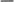 - именная заявка установленного образца в печатном виде, заверенная печатями медицинского учреждения и командирующих организаций;- приказ о командировании команды на соревнования, с указанием лиц, ответственных за жизнь, здоровье и безопасность членов команды;- на каждого участника (включая руководителей): оригинал паспорта, свидетельство о рождении (для участников младше 14 лет);- оригинал квалификационной книжки спортсмена;- оригинал медицинского полиса на каждого участника команды;- оригинал страхового полиса от несчастного случая, действующего на момент проведения Соревнований;- судейские книжки (на судей от команды).БЗ- безопасная зонаППС- промежуточный пункт страховкиИС- исходная сторонаКЛ- контрольная линия03- опасная зонаПС- пункт страховкиТО- точка опорыЦС- целевая сторонаКП- контрольный пунктФСУ- фрикционно-спусковое устройство (восьмерка, гри-гри ...)КВ- контрольное времяНВ- нормальное времяМО- максимальная оценкаОрганизация быта в полевых условиях- коэффициент 0,5Конкурсная программа- коэффициент 0,5Полоса препятствий- коэффициент 1Контрольно-туристский маршрут- коэффициент 3для участников без специального туристского снаряжения;коэффициент 1для участников со специальным туристским снаряжением